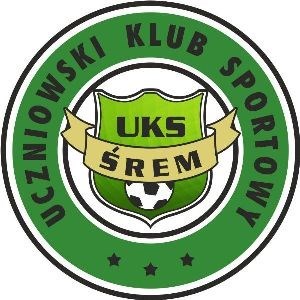 UCZNIOWSKIKLUB SPORTOWYŚREMPorozumienie zawarte pomiędzy Uczniowskim Klubem Sportowym Śrem, reprezentowanym przez Prezesa, Krzysztofa Gapysa, a ………………………………………………………… (imię i nazwisko jednego z rodziców lub opiekunów prawnych zawodnika)w sprawie uczęszczania na zajęcia w ramach UKS Śrem oraz członkostwa w UKS Śrem, zwanego dalej Klubem. Poszczególne strony wyrażają wolę współdziałania poprzez: Zobowiązania klubu UKS Śrem wobec zawodnika: Wykwalifikowana kadrę instruktorską. Organizacja zajęć treningowych w ramach Klubu. Organizacja zawodów i obozów sportowych. Konsultacje i badania lekarskie. Uczestnictwo dzieci w zawodach organizowanych przez inne luby jak i przez WZPN oraz PZPN. Nagrody i wyróżnienia dla najlepszych zawodników. Zapewnienie przejazdów na mecze ligowe i wybrane turnieje. Możliwość korzystania z obiektów sportowych. Zobowiązania rodziców względem UKS Śrem: Każdy rodzic akceptuje statut Klubu, Regulamin Zajęć UKS oraz Warunki przyjęcia do UKS Śrem. Rodzic zapewnia, że dziecko nie ma przeciwwskazań lekarskich do uprawiania sportu. Każdy zawodnik UKS Śrem zobowiązany jest godnie reprezentować klub zarówno podczas zajęć sportowych oraz w życiu codziennym. Każdy zawodnik, który uczęszcza do UKS Śrem ma kategoryczny zakaz gry w innych klubach piłkarskich - wyjątek stanowi pisemna zgoda Zarządu UKS Śrem . Każdy zawodnik klubu zobowiązany jest do systematycznego podnoszenia swoich umiejętności sportowych. W związku z tym klub zapewnia organizację całorocznych zajęć sportowych z zakresu piłki nożnej, w tym obozy szkoleniowe w okresie wolnym od nauki 
i zgrupowania. Każdego zawodnika klubu obowiązuje punktualność, dyscyplina, obowiązkowość, kultura osobista oraz aktywny udział w zajęciach sportowych, jak również we wszystkich formach współzawodnictwa sportowego na terenie kraju i za granicą. Zawodnicy klubu zobowiązani są do dbania o własny sprzęt sportowy oraz przybory 
i przyrządy treningowe znajdujące się na obiektach sportowych. Zawodnicy przyjęci do klubu zobowiązani są do posiadania niezbędnego, odpowiedniego sprzętu treningowego UKS Śrem zatwierdzonego przez władze klubu. W jego skład wchodzą: piłka, getry, koszulka i spodenki treningowe, koszulka i spodenki meczowe, dres treningowy, ortalion. Przybory i przyrządy wykorzystywane w trakcie treningów będące własnością klubu należy zwrócić po zakończeniu zajęć trenerowi prowadzącemu zajęcia. Uczestnicy zajęć szkoleniowych prowadzonych przez UKS Śrem zobowiązani są do wykonywania poleceń trenera dotyczących sposobu realizacji ćwiczeń oraz przestrzegania zasad ich wykonania. Zawodnicy przyjęci do klubu powinni dążyć do poszerzania wiedzy szkolnej, uzyskiwać wysokie wyniki w nauce ze wszystkich przedmiotów, a także z zachowania. Trener ma prawo poprosić zawodnika o przedstawienie bieżących ocen szkolnych 
w celu ich weryfikacji. W przypadku uzyskiwania przez danego zawodnika słabych wyników w nauce koordynator szkoleń, na wniosek trenera prowadzącego lub rodzica, może podjąć decyzję 
o czasowym zawieszeniu zawodnika w zajęciach sportowych, aż do momentu poprawienia ocen szkolnych. Podczas meczów i treningów rodzice, opiekunowie i kibice zobowiązani są do kulturalnego zachowania, w tym także w stosunku do rodziców i kibiców drużyny przeciwnej oraz o nie podpowiadanie zawodnikom jak mają grać. Instruowanie zawodników leży w gestii trenerów. Podczas meczów i treningów rodzice, opiekunowie, kibice etc. powinni przebywać na trybunach obiektu sportowego, na którym odbywają się zawody lub treningi. Na obiektach sportowych, na których odbywają się zajęcia sportowe klubu obowiązuje całkowity zakaz spożywania alkoholu oraz palenia papierosów. Zabrania się wchodzenia do szatni osobom postronnym, w tym także rodzicom 
i opiekunom zawodników bezpośrednio przed rozpoczęciem zajęć treningowych. Opłatę członkowską w wysokości 100 zł miesięcznie należy wpłacać do 10 dnia każdego miesiąca, przelewem na konto UKS Śrem (Bank Zachodni WBK S.A. o/Śrem 71 1090 1405 0000 0001 1375 7741). Składkę należy wpłacać z góry za każdy miesiąc (np. za listopad płacimy do 10 listopada). 
W przypadku uczestnictwa w klubie, w jednej sekcji, dwójki dzieci z jednej rodziny, drugi zawodnik opłaca składkę w wysokości połowy składki podstawowej. W tytule przelewu należy wpisać: "Imię, Nazwisko, data urodzenia oraz miesiąc, za który dokonywana jest wpłata". W przypadku braku wpłaty czesnego, UKS Śrem zastrzega sobie możliwość podjęcia stosownych decyzji, np. po wcześniejszym upomnieniu przez trenera prowadzącego, bądź koordynatora szkoleń o braku wpłaty - odmowy udziału zawodnika w treningu lub zawodach. Istnieje możliwość ubiegania się o zwolnienie ze składki za zajęcia szkoleniowe. Może to nastąpić tylko i wyłącznie w przypadku poświadczenia niskiego statusu materialnego zawodnika UKS Śrem, po wcześniejszym przedstawieniu dokumentacji do trenera prowadzącego oraz podpisaniu decyzji. UKS Śrem w miesiącach wolnych od nauki organizować będzie obozy szkoleniowe na terenie kraju, w których pierwszeństwo uczestnictwa będą mieli zawodnicy trenujący 
w szkole. UKS Śrem zobowiązuje się pokrywać wszelkie koszty związane ze zgłoszeniem zawodnika do rozgrywek, organizacji różnych form współzawodnictwa w kraju oraz pokrycia kosztów wpisowego za udział w wybranych turniejach piłkarskich. Złamanie któregokolwiek z punktów regulaminu może być podstawą do podjęcia przez UKS Śrem stosownych decyzji, w tym wydalenia zawodnika z UKS Śrem. Dane osobowe zawodnika (prosimy o czytelne wypełnienie)Imię i nazwisko zawodnika ……………………………………………………..…… Data i miejsce urodzenia …………………………………………………………….. PESEL ……………………………………………………………………………….. Adres zameldowania ……………………………………………………………..….. Seria i numer dowodu osobistego lub numer legitymacji szkolnej zawodnika ………………………………………………………………………………………….. Telefon kontaktowy do rodzica………………………………………………………Adres mailowy rodzica………………………………………………………………Szkoła/przedszkole ………………………………………………………………….       Podpis Prezesa  	 	 	 	 	 lub osoby upoważnionej 	 	 	 	        Data i podpis rodzica/ opiekuna ……………………………                                         ……………………………………….. 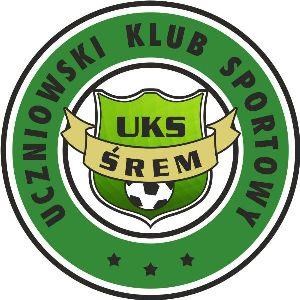 UCZNIOWSKI  KLUB SPORTOWY  ŚREM Regulamin zajęć klubu UKS Śrem UKS Śrem - obok szkolenia piłkarskiego - będzie promować uniwersalne wartości dobrego zachowania.Dzieci będą poznawać na boisku i poza nim zasady sportowej integracji, tolerancji, szacunku, solidarności i przyjaźni.W celu zapewnienia sprawnego funkcjonowania UKS Śrem oraz w celu pogłębienia wszechstronnej edukacji naszych uczniów, prezentujemy następujące zasady wewnętrznego postępowania.Udział w zajęciach i grach jest obowiązkowy dla wszystkich uczestników. Jeśli uczestnik nie może uczestniczyć w zajęciach lub grach, informuje o tym swego trenera z wyprzedzeniem. Punktualność jest dobrą cechą naszego życia i powinna być dobrą cechą podczas uczęszczania do naszego klubu. Spóźnienie lub nieobecność            
w zajęciach treningowych odbije się negatywnie na organizacji treningu                        
i cotygodniowym meczu.  Miejmy szacunek dla kolegów z naszej drużyny, jak i reszty zawodników w UKS Śrem. Szanujmy wszystkich trenerów i pracowników technicznych pracujących w UKS Śrem. Szanujmy rywali z zespołów przeciwnych podczas meczów. Pamiętajmy, że na boisku nie ma wrogów, ale są partnerzy, z którymi dzielimy ich zafascynowanie grą w piłkę nożną. Okazujmy nasze pozytywne nastawienie dla publiczności niezależnie, jakiemu zespołowi ona kibicuje. Na boisku przestrzegajmy zasad gry. Traktujmy zajęcia, jako grę, w której wszyscy w przyjacielski sposób cieszymy się            z wysiłku i przygody sportowej, w jakiej uczestniczymy. Szanujmy też obiekty sportowe, na których mamy zajęcia jak też cały sprzęt sportowy.  Wszyscy, którzy jesteśmy częścią, UKS Śrem zwracajmy uwagę na nasz język i na nasz wygląd. Nie pozwalajmy sobie na brzydkie słowa. Nie nośmy strojów szkół i organizacji sportowych, innych niż UKS Śrem. Podczas zajęć treningowych nośmy podciągnięte getry i koszulki włożone w spodenki sportowe. Dbajmy o nasz wygląd. Dbajmy 
o higienę osobistą, dlatego po każdym treningu i meczu, (jeżeli istnieje taka możliwość) konieczny jest prysznic. Korki i buty sportowe zawsze muszą być czyste (czyścimy je poza szatnią).  Pamiętajmy, że piłka nożna jest sportem zespołowym, więc postawa i wysiłek wszystkich jej członków musi zawsze służyć zespołowi. Zachęcajmy kolegów do dobrego zachowania, pomagajmy kontuzjowanym i dzielmy z nimi chwile radości wspierając ich też w trudnych sytuacjach. Dlatego radość ze strzelanych bramek powinna być nacechowana szacunkiem tak byśmy nigdy - poprzez zbędne gesty - nie lekceważyli przeciwnika ani kolegów z naszego zespołu.  Trener jest osobą odpowiedzialną za koordynację wszystkich elementów całego zespołu i za jego prawidłowe funkcjonowanie. Wszyscy uczniowie powinni, więc działać zespołowo i zawsze razem. Nie powinni opuszczać zajęć bez specjalnego zezwolenia trenera.  Uczestnik UKS  Śrem wita się z każdym kolegą tego klubu przez uścisk dłoni. W ten sam sposób wita - na znak szacunku - wszystkich dorosłych pracujących w klubie.  Zawsze w widoczny sposób dziękujemy naszym sympatykom i kibicom, ale też pozdrawiamy kibiców innych drużyn i całą publiczność.  Będą brane pod uwagę wyniki ucznia w szkole podstawowej do jakiej uczęszcza. 
W tym celu pod koniec każdego semestru rodzice lub uczestnik UKS Śrem dostarczy trenerowi fotokopię ocen jakie uzyskał w szkole podstawowej, by pomogły one 
w podjęciu optymalnych rozwiązań szkoleniowo-wychowawczych.  Nieprzestrzeganie tych zasad spowoduje kary, takie jak zwykłe ostrzeżenia, czasowe zawieszenie lub wykreślenie z listy uczestników UKS Śrem, w zależności od wagi przewinienia. Do norm dyscyplinarnych UKS Śrem należeć też mogą specjalne spotkania z rodzicami.  …………………… (podpis opiekuna)  	2UCZNIOWSKI 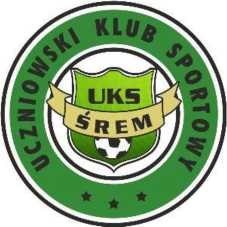 KLUB SPORTOWY 					ŚREM Regulamin opłacania składek 		członkowskichZasady opłacania składek członkowskich Składkę należy opłacać na konto: BZ WBK S.A. o/Śrem 71 1090 1405 0000 0001 1375 7741 Ustała się miesięczne stawki składek. Składkę opłaca się za miesiąc z góry do 10-go dnia każdego miesiąca Ustala się następujące rodzaje składek: składka członkowska (uprawniająca do czynnego i biernego prawa wyborczego) składka podstawowa (bazowa) pobierana od osób uczestniczących w treningach Składka podstawowa (bazowa) płacona jest ciągle, nawet gdy członek klubu nie uczestniczy w treningu. Zwolnienie z płatności składki podstawowej następuje jedynie w momencie udokumentowanej hospitalizacji członka klubu, rezygnacji z członkowstwa w klubie lub wykluczenia członka z klubu. Dopuszcza się częściowe zwolnienie z płatności składki za uczestnictwo po przedstawieniu zwolnienia lekarskiego. Składki w klubie opłacane są w pełnej wysokości przez cały rok kalendarzowy i są równe przez wszystkie miesiące od stycznia do grudnia, również w miesiącach wakacyjnych. W przypadku zaległości finansowych wobec klubu, dziecko może zostać zawieszone w uczestnictwie w treningach, do momentu uregulowania zaległości. Wysokość składek członkowskich Składka członkowska - 150zł/miesiąc (zwolnieni z jej uiszczania do wysokości 12 PLN/rok są osoby, które opłacają składkę podstawową za dziecko trenujące w klubie) Składka podstawowa (bazowa) - 100 zł/miesiąc (za drugie i kolejne dziecko połowę tej kwoty) 	 	     Data i podpis rodzica/opiekuna …………………………………………………… 